Reliéf s fólií-je zajímavá práce jak vytvořit obrázek pomocí provázku, lepidla, kartonu, hliníkové folie (alobalu) a tempery. Na obyčejný karton vystřižený např. z papírové krabice nakreslíš tužkou motiv, který chceš zpracovat – může být i libovolně abstraktní, např.  :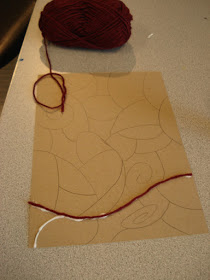 Na jednotlivé čáry naneseš lepidlo a na něj přilepíš provázek nebo silnější bavlnku. Necháš zaschnout lepidlo.Z alobalové folie vystřihneš asi o 3cm větší kus než je pokreslený karton.Potom opatrně naneseš lepidlo na celý obrázek a přelepíš ho alobalem. Houbičkou nebo suchým hadříkem jemně vyhladíš fólii, aby přilnula k podložce i k provázku. Čím pečlivěji pracuješ, tím je výsledek lepší. Zbývající folii přehneš přes okraj a přilepíš ke spodnímu okraji: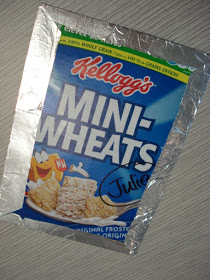 a nyní je obrázek připraven k té nejzábavnější práci a to je vybarvení.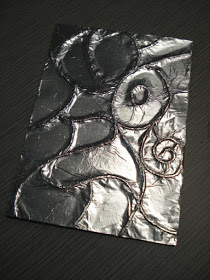 Velmi dobře na alobalu drží neředěné temperové barvy, ale možná přijdeš i na jiné možnosti, jak obrázek doladit.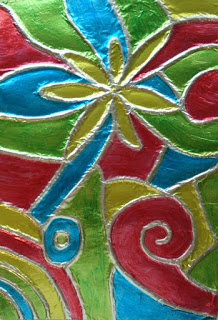 Zde je pár povedených příkladů:          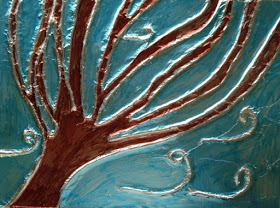 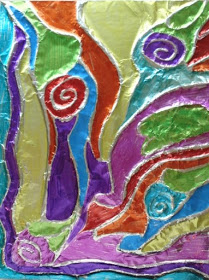 Někoho možná tato práce inspiruje i k dalšímu tvoření, to je:Kresba barevnými bavlnkamipoužiješ opět karton, lepidlem natřeš větší plošky a pomocí špejle nebo párátka přichytíš barevné příze tam kam chceš.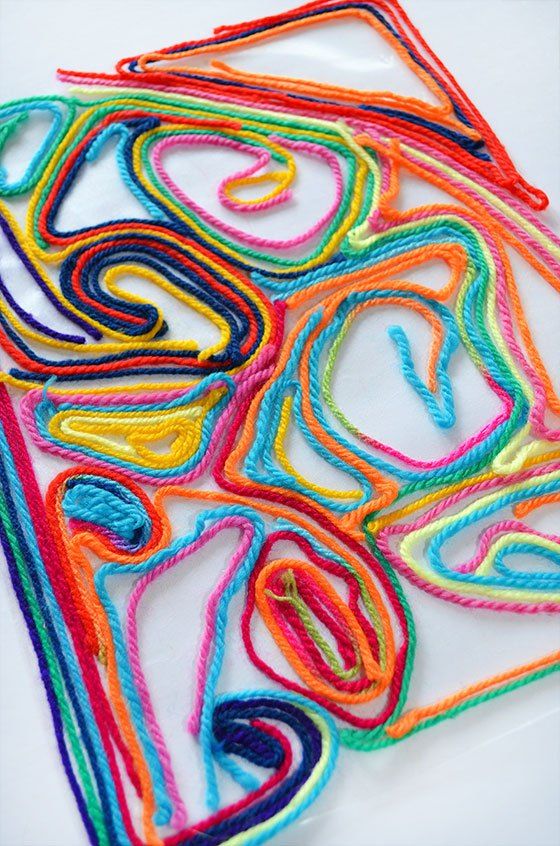 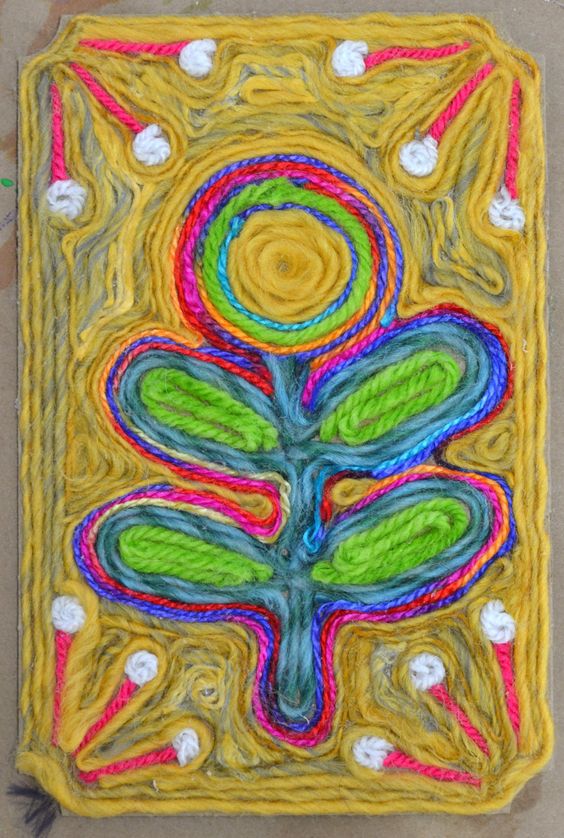 TkaníNěkdo si možná zkusí utkat mandalu, třeba na obruči „hulahop“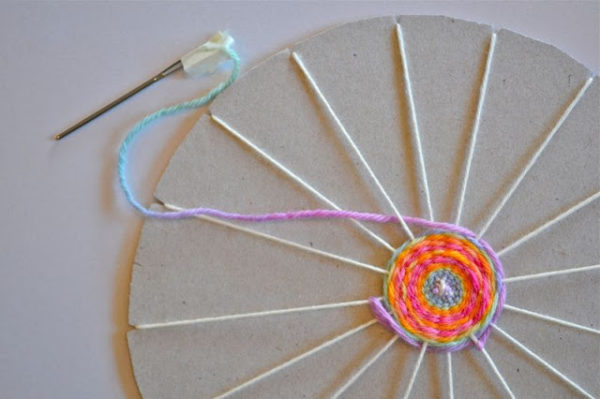 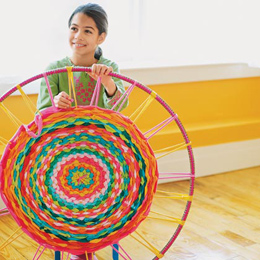 Rodinný stromPomocí otisků rukou můžeš vytvořit společný obrázek pro celou rodinu nebo příbuzné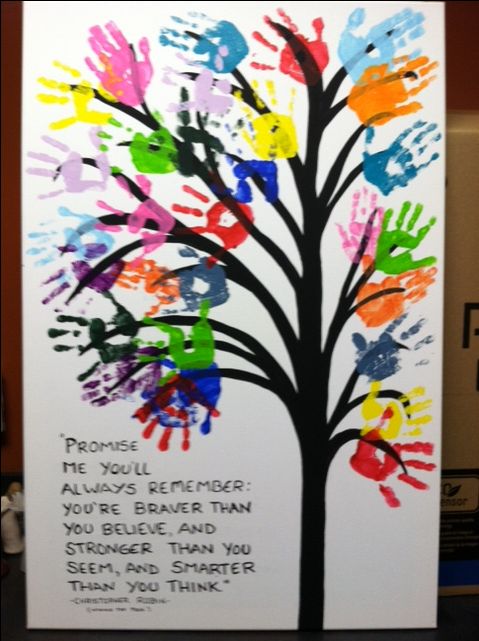 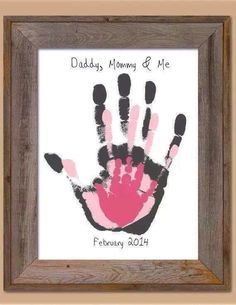 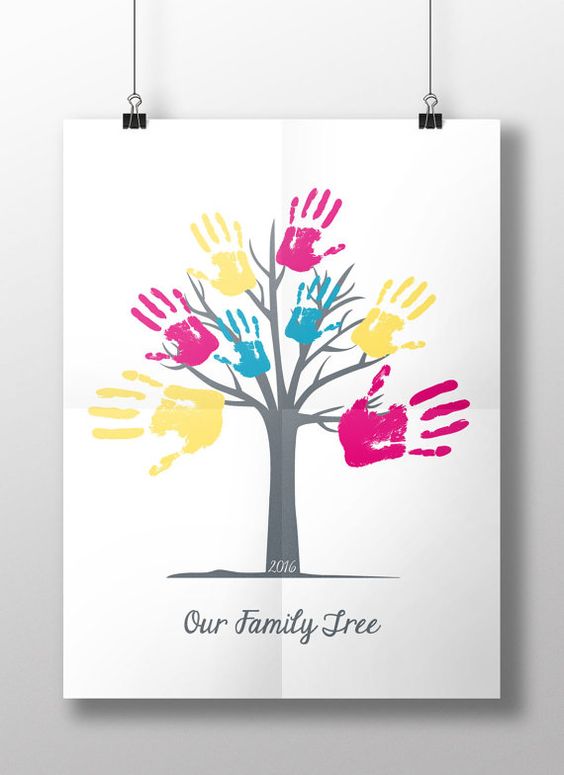 Obal na knihu nebo notýsek – vytvoř papírový obal na knihu, podle vlastní fantazie vyzdob (kresbou, malbou, lepením), vyfotografuj a pošli Pokud budeš mít k dispozici kousky látek od rodičů, můžeš je vystřihovat a lepit místo barevného papíru.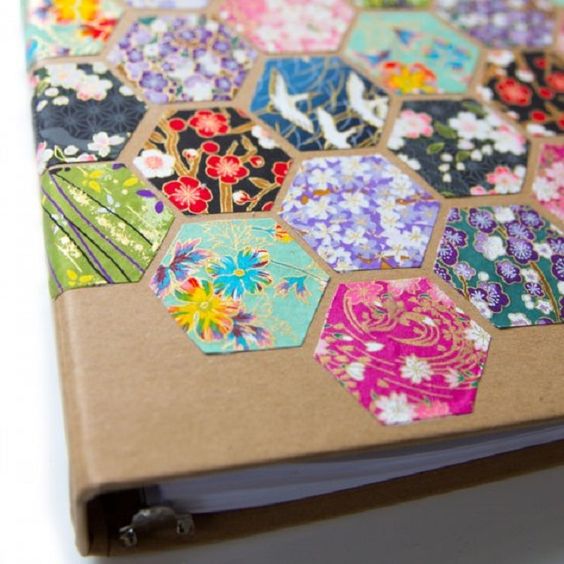 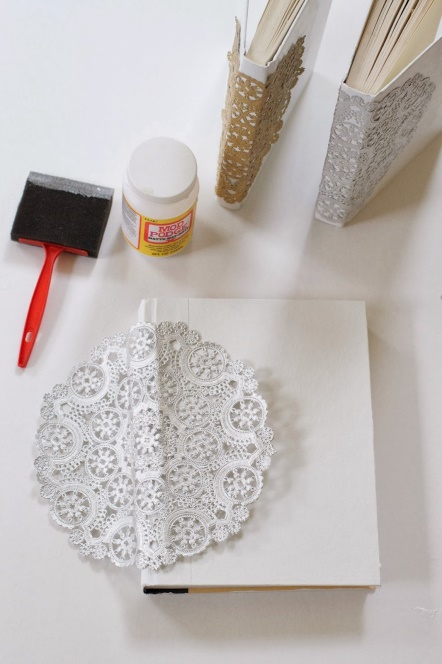 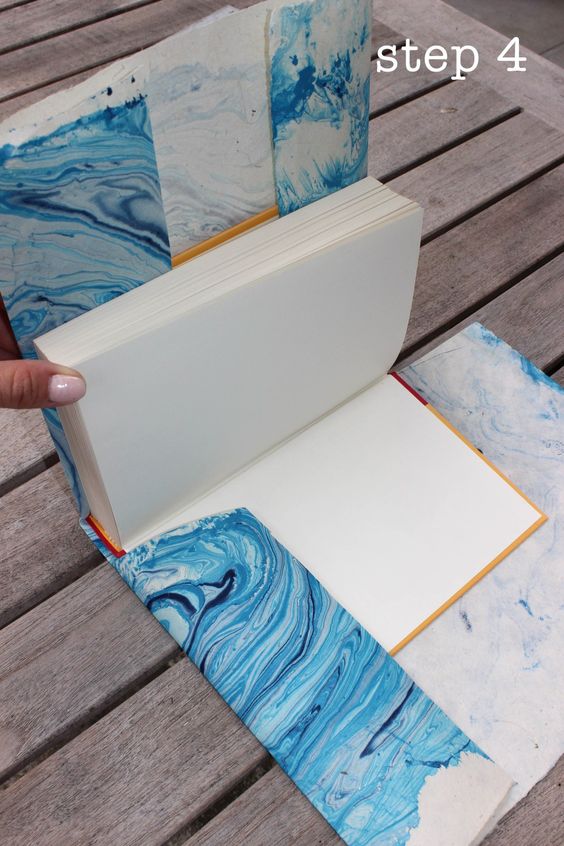 Experimentujeme s barvamiMožná jste o Velikonocích barvili vajíčka přírodními barvami, vařili jste cibulové slupky nebo červené zelí?Zkus stejným způsobem obarvit papír!Nejjednodušší je polít papír černým čajem nebo kávou nebo papír nechat v misce chvíli nasáknout. 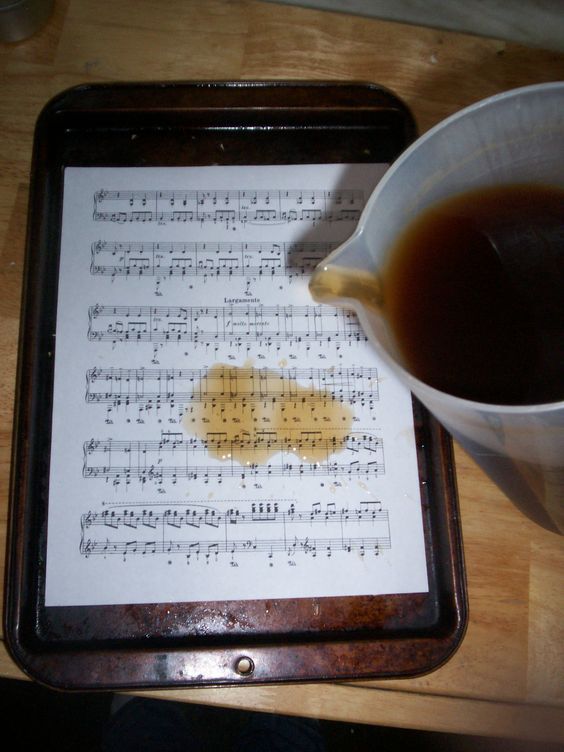 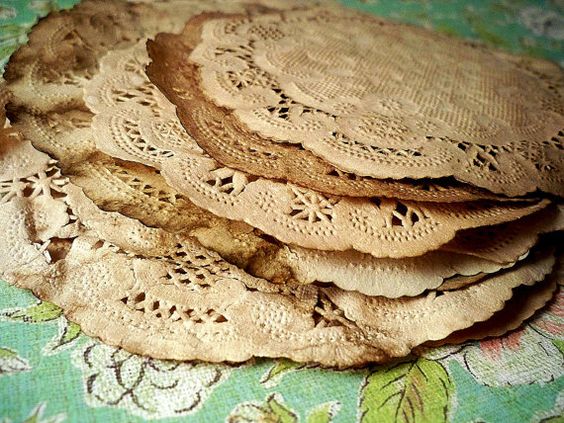 Papír vypadá jako starý, patinovaný a lze na něj lze kreslit černým fixem nebo pastelkami.Obarvit papír můžeš i šťávou z červené řepy nebo z červeného zelí, rozmačkanou trávou, paprikou, borůvkami….A věděli jste, že kreslit se dá i kouskem čokolády?  Na tónovaný papír, nejlépe i vyžehlený (poprosíme dospělého o vyžehlení papíru) lze kreslit tužkou, pastelkami i propiskou….Všimni si u spodního obrázku se šnekem zajímavého tónování papíru.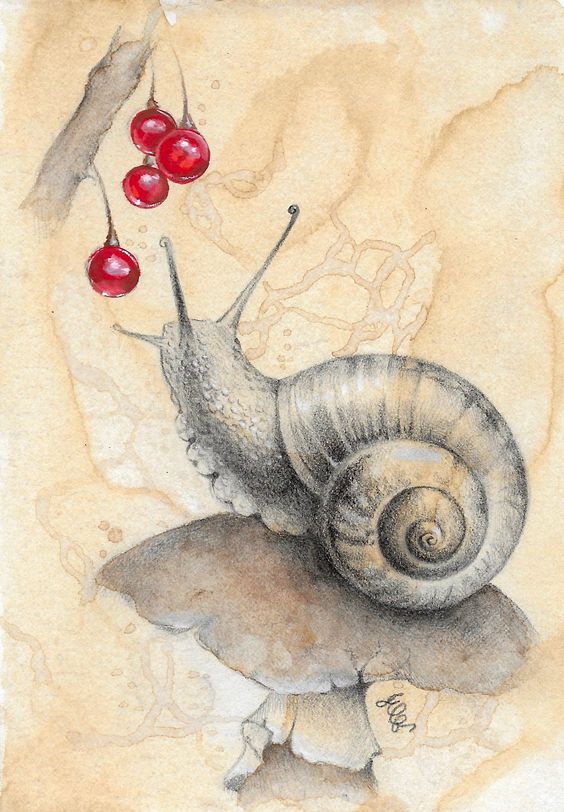 Autoportrét neboli selfíčkoNakresli, namaluj si vlastní portrét – svou tvář, obličej.Můžeš podle fotky anebo si podepři před sebe zrcadlo jako to dělají ostatní malíři a zachyť svou vlastní podobu.Pokud člověk ztvárňuje sám sebe má jedinečnou možnost vytvořit svůj obraz tak jak se představuje, může se vyobrazit „hezčí“ a vylepšit se podle svých představ anebo naopakFotografie selfie - zrcadlenívyfoť sám sebe, ale originálně! Např. se skleničkou plnou vody, se zrcadlem, odraz v okně, obličej pod vodou – neutop si mobil!, přes akvárko a podobně.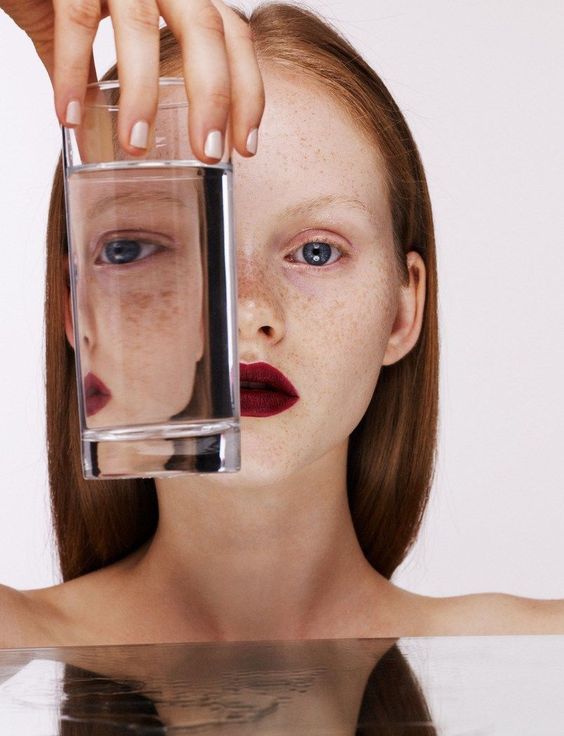 Až tě přestane bavit selfie, foť ruce-ruce vlastní, sourozenců, rodičů, prarodičů, známých.Všímej si, jak úžasným nástrojem ruce jsou, zkoušej zachytit různé momenty třeba při mytí nádobí, tatínkovy ruce jak něco opravují a podobně.Buď kreativní a nestyď se požádat bližní i o detaily jejich rukou. Užívej si focení i komunikaci s bližními.A nezapomeň výsledky své práce posílat na e-mail: info@zusvolary.cz !Malba v tónu jedné barvy - zátiší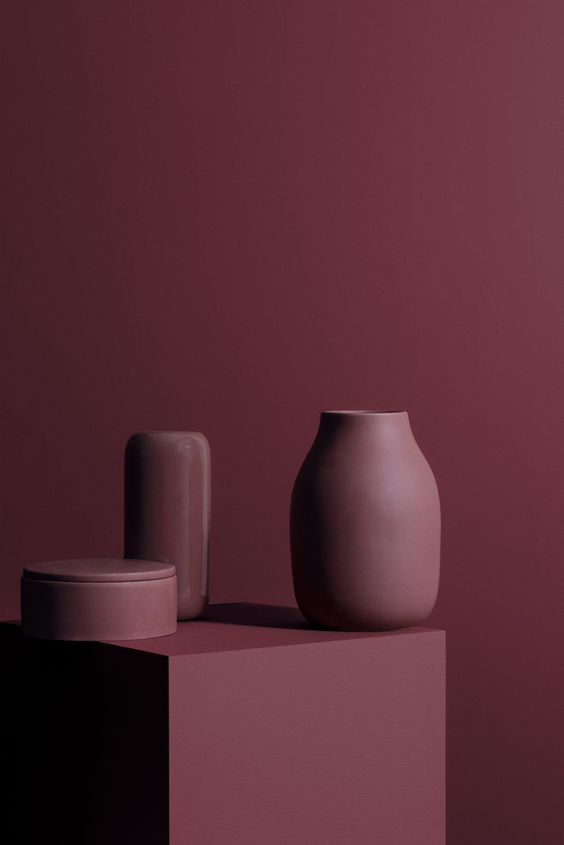 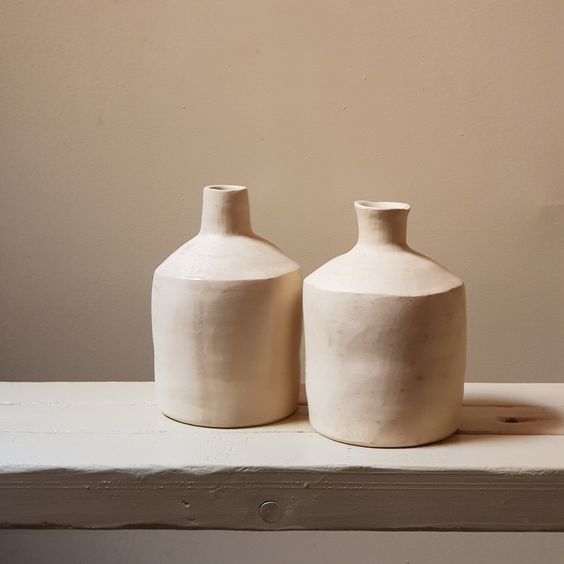 